          Civitas Academy Bulletin                       29/06/20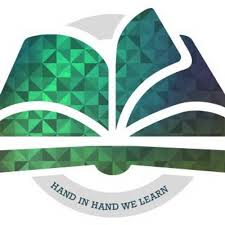 Update from Mr WiederToday we welcomed our first Y2 group- Yellow. The staff working in this group are Mr Martinez and Mrs Jain.The process of admission this week remains the same as last week. When creating groups, we will look to create a group for the most children. For example, if we have ten children from group three and one from group one requesting places, we will open our next bubble for group three and add the one child from group one onto the waiting list for a future start date. The priority groups are:Priority group one is children of key workers with no other childcare available, children with an EHCP whose individual risk assessment has indicated their needs are best currently met in school and vulnerable children.Priority group two is staff children and Y1 pupils.Priority group three is Y2 pupils.If your child is eligible and would like to start on Monday 6th July, then please add your child’s name to the relevant section on the Microsoft Forms survey attached with this email. This will need to be completed by 12pm on Wednesday 1st July. You will get confirmation about your child’s place (if sufficient spaces are available) on Friday 3rd July. This letter will confirm details regarding start and finish times. It is essential that you arrive with your child during the window allocated as these have been put in place for social distancing.Contact DetailsIf you change any of your contact details e.g. email address or phone number, please could you email office@civitascademy.co.uk with the updated details. It is vital that we have up to date records especially as end of year reports will be sent via email.ReportsThese will be sent out via email on Friday 10th July. There will be an opportunity to discuss the content of the reports during the phone calls home that the teacher makes to you.Home Learning Question and Answer Zoom MeetingsThe first of these took part last week. This week, we will be hosting these meetings on Wednesday (Y1), Thursday (Y2) and Friday (Y3). The Zoom links will be sent via the email edition of the bulletin.2019-20 Key Dates (All subject to change) Date and TimeEventWednesday 1st July (9:30am)Y1- Home Learning Question and Answer ZoomThursday 2nd  July (9:30am)Y2- Home Learning Question and Answer ZoomFriday 3rd July (9:30am)Y3- Home Learning Question and Answer ZoomFriday 10th July Reports OutFriday 17th JulyLast day of term for children